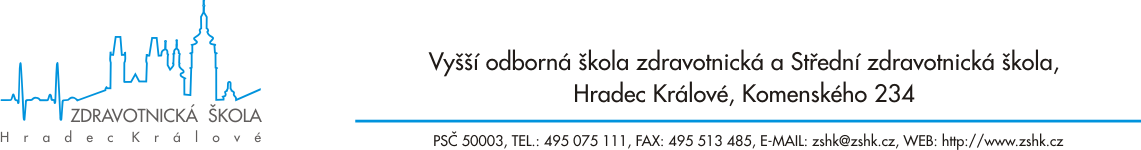 Kritéria pro hodnocení obhajob maturitních pracíVýborný Počítačová prezentace je gramaticky bezchybná, je názorná a přehledná, obsahuje informace v bodech, odpovídá zásadám správné prezentace.Žák dokáže souvisle hovořit na dané téma a dokáže doplňovat komentářem počítačovou prezentaci (vůbec nic nečte, občas nahlédne do poznámek). Zobrazení praktické části (grafy, fotografie, tabulky, videa..) je přehledné a odpovídá zásadám správné prezentace.Podíl prezentace teoretické a praktické části je vyrovnaný, odpovídá rozsahu jednotlivých částí.Žák dodržel časový limit na obhajobu práce (min. 5 minut zůstalo na diskuzi).Žák reaguje na připravené otázky položené vedoucím práce a oponentem.Žák reaguje na doplňovací otázky položené komisí, které vyplynou z prezentace.ChvalitebnýPočítačová prezentace obsahuje drobné gramatické chyby, je názorná a přehledná, obsahuje informace v souvislém textu.Žák dokáže souvisle hovořit na dané téma a dokáže doplňovat komentářem počítačovou prezentaci (vůbec nic nečte, často nahlíží do poznámek). Zobrazení praktické části je přehledné, avšak množství je nadbytečné.Žák nevyčerpal limit na obhajobu.Žák reaguje na připravené otázky položené vedoucím práce a oponentem. Žák s obtížemi reaguje na doplňovací otázky, které vyplynou z prezentace.Dobrý Počítačová prezentace obsahuje drobné gramatické chyby, je názorná, chybí přehlednost, obsahuje přemíru textu.Žák s problémy dokáže hovořit na dané téma a doplňovat komentářem počítačovou prezentaci (částečně text čte). Zobrazení praktické části je přehledné, avšak množství vzhledem k práci je minimální.Žák přesáhl limit na prezentaci, nezůstal čas na zodpovězení otázek a diskuzi.Žák není schopen reakce na připravené otázky položené vedoucím práce a oponentem. Žák není schopen reakce na doplňovací otázky, které vyplynou z prezentace.DostatečnýPočítačová prezentace obsahuje závažné gramatické nedostatky, není názorná a přehledná. Žák s problémy dokáže hovořit na dané téma a doplňovat komentářem prezentaci (vše čte). Zobrazení praktické části je nepřehledné, neodpovídá zásadám tvorby těchto výstupů.Žák není schopen reakce na připravené otázky položené vedoucím práce a oponentem. Žák není schopen reakce na doplňovací otázky, které vyplynou z prezentace.Nedostatečný Práce je prokázaným plagiátem.Počítačová prezentace obsahuje závažné gramatické nedostatky, chybí názornost a přehlednost. Žák nedokáže hovořit na dané téma a nedoplňuje komentářem prezentaci. Prezentace neobsahuje zobrazení praktické části práce.Žák není schopen reakce na připravené otázky položené vedoucím práce a oponentem. Žák není schopen reakce na doplňovací otázky, které vyplynou z prezentace.